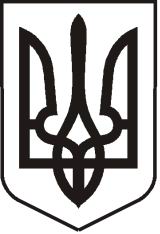 УКРАЇНАЛУГАНСЬКА  ОБЛАСТЬПОПАСНЯНСЬКИЙ  РАЙОН
ПОПАСНЯНСЬКА  МІСЬКА  РАДАШОСТОГО   СКЛИКАННЯСТО ТРЕТЯ СЕСІЯРIШЕННЯ22 березня 2019 року                      м. Попасна 	                                    № 103/1Про розробку технічної документації  із землеустрою  щодо  поділу    земельної  ділянки  комунальної власності територіальної громади                   м. ПопаснаКеруючись ст.ст. 12, 79-1, 83, 186, 122 Земельного кодексу України, ст.ст. 19, 56 Закону України «Про землеустрій», п. 34 ч.1 ст. 26  Закону України «Про місцеве самоврядування в Україні», Попаснянська міська радаВИРІШИЛА:Розробити технічну документацію із землеустрою  щодо  поділу    земельної  ділянки  комунальної власності територіальної громади                   м. Попасна (номер запису про право власності: 5951557, дата державної реєстрації 10.06.2014) за адресою: Луганська область, Попаснянський район, м. Попасна, вулиця Парусовка, площею 6,6600 га, кадастровий номер 4423810100:31:008:0001, землі сільськогосподарського призначення.Контроль за виконанням рішення покласти на  постійну комісію міської ради з питань транспорту, зв’язку та благоустрою, земельних відносин та охорони довкілля.Міський голова                                                                                 Ю.І.Онищенко